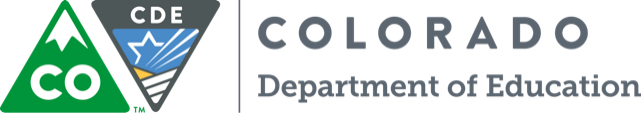 VisionAll students in Colorado will become educated and productive citizens capable of 
succeeding in society, the workforce, and life.GoalsEvery student, every step of the way ESSA Hub CommitteeFebruary 6, 201710:00 am – 2:00 pmColorado Department of Education, 201 E. Colfax Ave., Denver CO 80203State Board of Education Meeting RoomTimeTopic & Objectives10:00Welcome and OverviewReview agenda and objectivesUpdate on Federal implementation of ESSA 10:10ESSA state plan: Accountability Review Spoke Committee recommendations Adopt recommendation to the State Board re: Minimum number of students:  How will Colorado define and include "students from all major race and ethnicity groups" in accountability?Long-term plan for determining “other indicator” of school quality or student successLong-term goals and interim measures A) How will Colorado identify long-term goals and interim measures for use in its accountability system to measure school performance? B) What will those goals and interim measures be? English learner progress measure(s) (15 MIN)Participation requirement (5 MIN) - How will Colorado include the 95% participation requirement in the system for differentiating school performance?12:00Lunch12:15ESSA state plan: School Improvement Adopt recommendation to the State Board regarding: “How will CDE allocate the required 7% of the state Title I funds to support identified schools for school improvement? 1:15Public Input Process and Next Steps1:45Housekeeping and Wrap Up2:00Adjourn